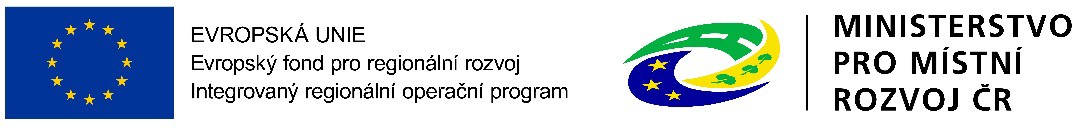 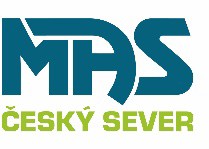 Projekt úspěšně projde věcným hodnocením, když získá minimálně 25 bodů z celkového maximálního počtu 50 bodů8. Výzva „MAS Český sever, z. s. – IROP – Zlepšování kvality a dostupnosti vzdělání - Zvyšování kvality vzdělávání v MASČeský sever“8. Výzva „MAS Český sever, z. s. – IROP – Zlepšování kvality a dostupnosti vzdělání - Zvyšování kvality vzdělávání v MASČeský sever“8. Výzva „MAS Český sever, z. s. – IROP – Zlepšování kvality a dostupnosti vzdělání - Zvyšování kvality vzdělávání v MASČeský sever“8. Výzva „MAS Český sever, z. s. – IROP – Zlepšování kvality a dostupnosti vzdělání - Zvyšování kvality vzdělávání v MASČeský sever“8. Výzva „MAS Český sever, z. s. – IROP – Zlepšování kvality a dostupnosti vzdělání - Zvyšování kvality vzdělávání v MASČeský sever“8. Výzva „MAS Český sever, z. s. – IROP – Zlepšování kvality a dostupnosti vzdělání - Zvyšování kvality vzdělávání v MASČeský sever“Věcné hodnocení pro aktivitu Infrastruktura pro zájmové, neformální a celoživotní vzděláváníVěcné hodnocení pro aktivitu Infrastruktura pro zájmové, neformální a celoživotní vzděláváníVěcné hodnocení pro aktivitu Infrastruktura pro zájmové, neformální a celoživotní vzděláváníVěcné hodnocení pro aktivitu Infrastruktura pro zájmové, neformální a celoživotní vzděláváníVěcné hodnocení pro aktivitu Infrastruktura pro zájmové, neformální a celoživotní vzděláváníVěcné hodnocení pro aktivitu Infrastruktura pro zájmové, neformální a celoživotní vzděláváníPoř.č.Název kritériaFunkceBodové hodnoceníCharakteristika přiděleného počtu bodůZdroj informací1Celkové způsobilé výdaje, ze kterých je stanovena dotacehodnotící20Celkové způsobilé výdaje, ze kterých je stanovena dotace, jsou ve výši do800.000 Kč včetněŽádost o podporu Studie proveditelnosti1Celkové způsobilé výdaje, ze kterých je stanovena dotacehodnotící10Celkové způsobilé výdaje, ze kterých je stanovena dotace, jsou ve výši od800.000,01 Kč do 1.500.000 KčŽádost o podporu Studie proveditelnosti1Celkové způsobilé výdaje, ze kterých je stanovena dotacehodnotící5Celkové způsobilé výdaje, ze kterých je stanovena dotace, jsou ve výši od1.500.000,01 Kč do 2.200.000 KčŽádost o podporu Studie proveditelnosti1Celkové způsobilé výdaje, ze kterých je stanovena dotacehodnotící0Celkové způsobilé výdaje, ze kterých je stanovena dotace, jsou vyšší než2.200.000,01 KčŽádost o podporu Studie proveditelnosti2Součástí projektu jsou úpravy venkovního prostranstvíhodnotící10Součástí projektu jsou úpravy venkovního prostranstvíHodnotitel přidělí 10 bodů, pokud bude součástí projektu ve způsobilých výdajích obnova/vysazení zeleně (stromy, keře, rostliny, zeleň, zelená stěna, zelená střecha). Současně se musí jednat o zeleň v areálu školy/zařízení a způsobilé výdaje na tuto činnost překročí 1% celkových způsobilých nákladů.Studie proveditelnosti Projektová dokumentace2Součástí projektu jsou úpravy venkovního prostranstvíhodnotící0Součástí projektu nejsou úpravy venkovního prostranstvíHodnotitel přidělí 0 bodů, pokud jedna s podmínek není splněna: součástí projektu není úprava či pořízení zeleně v areálu školy/zařízení, nebo součástí projektu je úprava či pořízení zeleně, ale zeleň se nachází mimo areál zařízení, nebo součástí projektu je úprava či pořízení zeleně, ale nedosahuje více jak 1% celkových způsobilých nákladů, nebo je uvedena v nezpůsobilých výdajích.Studie proveditelnosti Projektová dokumentace3Projekt je zaměřen na více klíčovýchkompetencíhodnotící20Projekt je zaměřen na více než jednu klíčovou kompetenciŽádost o podporu Studie proveditelnosti3Projekt je zaměřen na více klíčovýchkompetencíhodnotící0Projekt je zaměřen na jednu klíčovou kompetenciŽádost o podporu Studie proveditelnosti